Info van de Algemene Centrale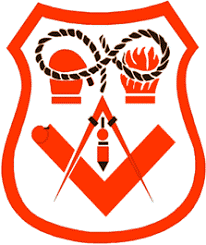 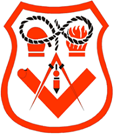 ABVV Agfa-GevaertDe Leste RoeieSTANDPUNT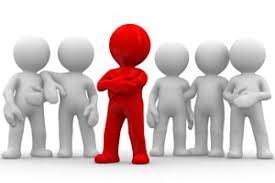 Toplui van PostNL België in de cel na inval in drie depots.De Belgische top van PostNL, zowel de CEO van pakjesbezorger als zijn nummer twee, zit in de cel. Dat bevestigen bronnen aan onze redactie. De twee worden verdacht van mensenhandel, van het leidinggeven aan een criminele organisatie en van verboden terbeschikkingstelling.  (HLN 28/03/2022) Plots bleven al onze pakjes weg … chauffeur te laat? Pakketje op een fout adres geleverd? Foute datum in de mail?  Maar is dat het probleem?? Wij vrezen van niet! De werkgevers hebben via de “arbeidsdeal” (what’s in the name) een nieuw instrument in handen gekregen om de arbeidsvoorwaarden van de werknemers verder uit te hollen en meer flexibiliteit van de werknemers te vragen. En dit laat zich dan vooral voelen in de                         E-commerce! Voor ons worden er, door de Vivaldi regering, enkele stappen te veel gezet. Erger nog ...enkele bruggen opgeblazen. Als we nu al zien wat er nu al in sommige bedrijven leeft!Kinderarbeid, mensen afdreigen, schijnzelfstandigen, onderaannemers dwingen tot criminele feiten, extreem slechte contracten (1) ... worden Post NL  ten laste gelegd. Dit zijn negentiende-eeuwse toestanden welke ons zeer sterk aan Daens en de opkomst van de vakorganisaties doen denken. Zolang ze niet bewezen zijn hebben de toplui van Post NL een zeer lichte voorkeur van de twijfel. Je weet wel: onschuldig tot …Echter, we moeten met z’n allen onze kop niet in het zand steken! Zijn we hier niet een beetje mee schuldig aan?? Willen we wel langer wachten of meer betalen voor ons pakje als dat geleverd zou worden door goed betaalde werknemers met goede arbeidsvoorwaarden??Trekken we het ons nog wel aan dat er sommige aan een hongerloon moeten werken en de eindjes aan het einde van de maand niet kunnen aan elkaar knopen?  Of is het minste bedrag van de levering van onze bestelling het belangrijkste?  Komen we überhaupt zelf nog mee op straat om onze arbeidsvoorwaarden en die van de minderbedeelden en de “zwakkere” uit onze maatschappij te verdedigen?  Of blijven we vrolijk naar de andere kant kijken terwijl onze buren uitgebuit worden? Wij zijn van mening dat er dringend, net als begin negentiende eeuw, meer samenhorigheid nodig is onder alle werknemers van alle bedrijven, alle sectoren!Een agressief patronaat dat hand in hand gaat met een wereldvreemde regering zijn een succesformule op grote sociale problemen!     Alleen samen kunnen we iets proberen te doen aan deze wanpraktijken! Samen ben je eenmaal sterker dan alleen…Daarom al een warme oproep om op 22 april om 9U15   te verzamelen aan het Centraal station van Antwerpen om met ons mee op straat te komen voor onze lonen en arbeidsvoorwaarden. Kom niet alleen ... Samen sterk!!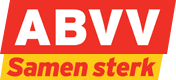 Bron: HLN 29/03/2022ONDERNEMINGSRAAD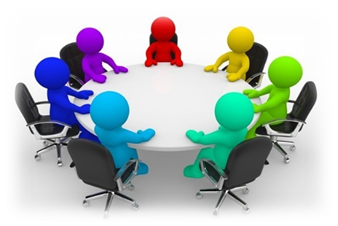 Algemene commentaarAlles is normaal belast. Hieronder enkel de opmerkingen: Werkbelasting Gietzalen, QASM79 is onder belast, waarbij er in KW21 (23 mei t/m 25 mei) niet wordt geproduceerd. In KW 16 zal M79, in tegenstelling tot eerder gecommuniceerde berichten, produceren van 19 april met de late ploeg tot 21 april met de late ploeg. Voor de aanwezige medewerkers worden interne opdrachten voorzien of TDV (Zirfon, Finishing). QAS volgt de Gietzalen.Werkbelasting BG1De stilstanden in M79 genereren overcapaciteit in AgX. Tijdens deze weken van overcapaciteit wordt een verhoogde verlofvrijgave gedaan en de productie het water gebaseerde inkten en hun primers. Tevens wordt ondersteuning gegeven aan andere afdelingen van Bereidingen. De afdelingen Labo-Dispersies en Inkten kennen een normale belasting. Zij worden ondersteund door de overcapaciteit van AgX en EBZ.Werkbelasting BG5EB2 heeft een normale belasting naar gietzalen. Tijdens de stilstandsweken van M79 (19-22/04 en 23-27/05) wordt er een verhoogde vrijgave verlof gegeven. Deze momenten worden gebruikt om opleiding en productie van water gebaseerde inkt in te plannen en opleiding Zirfon te voorzien.Werkbelasting CB/HeultjeDe afdeling Poederfosforen blijft vol belast.De belasting in Facpro is hoog met de nadruk op een hoge belasting in fase2 en minder hoge in Fase 1.Werkbelasting OnderlaagfabriekM53 start vooruitzichtelijk op 28 april met reguliere PET-soorten, waarna een lange campagne Synaps is voorzien.De CP produceert van M54 nog IPA tot 30 april, waarna de uitkookprocedure volgt.DiversenDemografiefonds Op de ondernemingsraad is er een akkoord gegeven voor het demografiefonds 2022. Wat kunnen we verwachten? Medische Check-up: Code 51, vergoed tegen het normale loon volgens de aanzegging. Demografiecode: code 64, vergoed tegen het basisloon vermeerderd met de toeslag van de aangezegde ploeg, exclusief de toeslag voor werk op zaterdag en zondag, DOKA en hinderend werk toeslagen.          3&4 ploegen vanaf 48 jaar                   1&2 ploegen vanaf 56 jaar		   Weekendploegen vanaf 48 jaar 		   Dagploeg vanaf 61 jaar De  code 64 zal normaal eind april te zien zijn in je verlofsaldo.Sport & cultuurcheques: 50€ op 1 december 2022ZirfonWe hebben op de OR  nogmaals de vraag gesteld over de toekomst en productieplaats van Zirfon (membranen). We kregen als antwoord dat er nog groeimarge is in Mortsel. In 2021 is er ± 7000m² geproduceerd. De huidige opstelling heeft een max capaciteit van ±300.000m². Er zouden momenteel geen concrete plannen zijn om ergens anders een Zirfonfabriek neer te zetten. Doorlichting “Light house “ Momenteel loopt er een doorlichting   van de productie. De mogelijkheid bestaat dat ze jullie gaan bevragen, uren gaan volgen. We geven jullie graag mee dat er geen foute antwoorden kunnen gegeven worden. Wij zullen echter gans dit gebeuren zeer kritisch bekijken en beantwoorden op de gepaste manier indien dit nodig zal zijn. COMITE 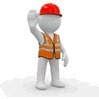 Comité van 29 maart 2022Ziektebriefje Is het voldoende om het ziektebriefje alleen digitaal door te sturen om gewettigd afwezig te zijn? HR gaat dit bekijken en komt er de volgende vergadering op terug. Momenteel krijgen niet alle medewerkers die digitaal doorsturen een bevestiging van hun mail,, daarom vragen wij als ABVV dit naar iedereen te sturen.Rhombit Er is uitleg gegeven over de Rhombit (hulpmiddel voor afzonderlijk tewerkgestelde werknemers). Er is een risicoanalyse voor Cp & FW5  gemaakt en deze is goed bevonden volgens de werkgevers. Volgens hen is dit een collectieve bescherming en geen PBM. Wij zijn van mening dat dit voor ons  PBM zijn en dus moeten er op voorhand duidelijke afspraken over gemaakt worden voor welke toepassing dit kan en mag gebruikt worden. De leiding stemt hier mee in en voegt eraan toe dat het niet de bedoeling is om het toestel te gebruiken voor Big Brother toestanden maar als dodemanswake.Vertrouwenspersoon Naar aanleiding van verhoogde klachten over pesten, en op onze vraag, gaan ze proberen de drempel naar een vertrouwenspersoon toe zo laag mogelijk te maken. Volgende maatregelen worden genomen: kleine groepen van mensen opvolgen, de nodige info hierover gemakkelijker vindbaar maken en betere spreiding van de vertrouwenspersonen over de fabriek.Parking VAPHet bord voor toelating parkeren buiten de dag uren aan de VAP wordt gemaakt.Contract brandweermannen We hebben de vraag gesteld waarom de 2 brandweermannen met tijdelijk contract geen vast contract hebben gekregen na 6 maanden. De afspraak was dat tijdelijke brandweermannen, na	6 maanden en een positieve evaluatie, een vast contract kregen. Het antwoord van de leiding is dat ze de mensen langer willen evalueren en dat ze geen probleem hebben voor deze functie (intern of extern) in te vullen, in tegenstelling tot de stiellieden of chemicussen. We hebben gevraagd of het niet toekennen van vast contracten te maken heeft met de afbouw van de interventiedienst en met overschakeling naar meer combimedewerkers … Aan werkgeverszijde werd het stil … hun uiteindelijke antwoord is dat de veiligheid niet in het gedrang zal komen. Gezondheidstoezicht tot 5 jaar na uit dienst Er is toelichting gegeven over de stand van zaken over de opvolging van gezondheidstoezicht na uit dienst gaan. De werkgevers moeten nog een aantal zaken juridisch aftoetsen. Het gaat over eenzelfde onderzoek als het jaarlijks periodiek onderzoek bij de bedrijfsarts en zeker geen medische cheque-up. De juiste communicatie en werkwijze zal nog bekeken worden. Ernstig Arbeidsongeval Heultje Het arbeidsongeval in Heultje van het doseren met een prominentpomp is besproken. Extra veiligheidsmaatregelen worden genomen zoals die besproken zijn op de ongevallencommissie.Maandverslag We hebben de vraag gesteld welke acties er al genomen zijn na de laatste stormschade. Dit omdat we al verschillende malen melding hadden gemaakt over vrijstaande clico’s, die dan tijdens een hevige wind in het rond vliegen. Het antwoord was hierop dat er al gesprekken lopende zijn met de dienstgebouwen   en de plaatselijke managers. ActiepuntenBij de actiepunten is er stand van zaken gegeven van straat 5A op G5. Deze is op verschillende plaatsen zwaar beschadigd ter hoogte van de loskade van de silowagens. Men bekijkt om een heel nieuwe asfalt laag te leggen maar dit   moet nog op de technische commissie komen.We hebben ook melding gemaakt dat er her en der ijzer pinnen uit het wegdek tevoorschijn komen. Hier hebben we reeds naar verschillende instanties foto’s van door gestuurd maar helaas nooit reactie op gekregen. De voorzitter vroeg om begrip omdat niet alle materialen aanwezig zijn wegens de huidige omstandigheden om de herstelling uit te voeren.DiversenWe hebben gevraagd om de voorkomingsmaatregelen te respecteren tegen de groei van legionella. Deze maatregelen zijn belangrijk en zeker omdat er een besmetting is vastgesteld in Heultje. De voorzitter antwoord dat   dit bekeken wordt.We hebben ook de vraag gesteld om de indeling van de fietsenstalling te herbekijken. Momenteel is er al een plaatsgebrek om fietsen met brede banden te kunnen stellen. Met de zomer in het vooruitzicht en wetende dat er een fietslease mogelijk is, vrezen we dat dit probleem alleen maar groter zal worden.  De leiding gaat het bekijken om de fietsenstalling te herinrichten of er eventueel één bij te maken.SYNDICAAL NIEUWS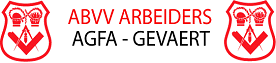 Solidariteit krachtig wapen tegen agressief patronaatOekraïneLangs onze kant willen we iedereen bedanken die mee geholpen heeft aan de omhaling of aan het steunen van de actie voor Oekraïne. Jammer genoeg zal dit maar een druppel op een hete plaat zijn, als we de totale vernieling daar zien. Nog maar te zwijgen van alle menselijke leed.  Indexaanpassing  De afgevlakte spilindex heeft de sectoraal vastgelegde drempel van 115.13 punten in maart 2022 overschreden. Dit betekent dat de lonen op 1 april 2022 geïndexeerd moeten worden. De volgende indexatie zal gebeuren indien de afgevlakte spilindex de drempel van 117.44 punten zal overschrijden.Redactie: syndicale afvaardiging De Algemene Centrale ABVV AGFA-Gevaert. Mark Pierssens 03 444 26 09  mark.pierssens@agfa.comVerantwoordelijke uitgever Bruno Verlaeckt Secretaris AC-ABVV Van Arteveldestraat 17 2060 AntwerpenMaandIndexGezondheids-Index4-maandelijks gemiddelde2022202220222022Augustus119.69119.05115.54Indexaanpassing indien 4-maandelijkse gemiddelde 117.44  overschrijdt.Indexaanpassing indien 4-maandelijkse gemiddelde 117.44  overschrijdt.Indexaanpassing indien 4-maandelijkse gemiddelde 117.44  overschrijdt.Indexaanpassing indien 4-maandelijkse gemiddelde 117.44  overschrijdt.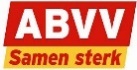 